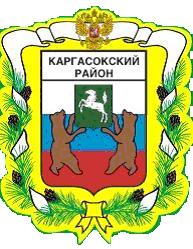 МУНИЦИПАЛЬНОЕ ОБРАЗОВАНИЕ «Каргасокский район»ТОМСКАЯ ОБЛАСТЬАДМИНИСТРАЦИЯ КАРГАСОКСКОГО РАЙОНАВ соответствии со статьей 18 Федерального закона от 13.07.2015 № 224-ФЗ «О государственно-частном партнерстве, муниципально-частном партнерстве в Российской Федерации и внесении изменений в отдельные законодательные акты Российской Федерации», Уставом муниципального образования «Каргасокский район»Администрация Каргасокского района постановляет:Определить Администрацию Каргасокского района, в лице отдела экономики Администрации Каргасокского района органом, уполномоченным на осуществление полномочий в сфере муниципально-частного партнерства:обеспечение координации деятельности органов местного самоуправления при реализации проекта муниципально-частного партнерства;согласование публичному партнеру конкурсной документации для проведения конкурсов на право заключения соглашения о муниципально-частном партнерстве;осуществление мониторинга реализации соглашения о муниципально-частном партнерстве;содействие в защите прав и законных интересов публичных партнеров и частных партнеров в процессе реализации соглашения о муниципально-частном партнерстве;ведение реестра заключенных соглашений о муниципально-частном партнерстве;обеспечение открытости и доступности информации о соглашении о муниципально-частном партнерстве;представление в уполномоченный орган Администрации Томской области результатов мониторинга реализации соглашения о муниципально-частном партнерстве;осуществление иных полномочий, предусмотренных настоящим Федеральным законом от 13.07.2015 № 224-ФЗ «О государственно-частном партнерстве, муниципально-частном партнерстве в Российской Федерации и внесении изменений в отдельные законодательные акты Российской Федерации», другими федеральными законами, законами и нормативными правовыми актами Томской области, Уставом муниципального образования «Каргасокский район» и муниципальными правовыми актами Администрации Каргасокского района.2. Настоящее постановление вступает в силу со дня официального опубликования (обнародования) в порядке, предусмотренном Уставом муниципального образования «Каргасокский район».ПОСТАНОВЛЕНИЕПОСТАНОВЛЕНИЕПОСТАНОВЛЕНИЕ14.04.2021  № 96с. Каргасокс. КаргасокОб определении органа местного самоуправления, уполномоченного на осуществление полномочий в сфере муниципально-частного партнерстваГлава Каргасокского района                                    Глава Каргасокского района                                    А.П. АщеуловИ.А. Ожогина2 32 52 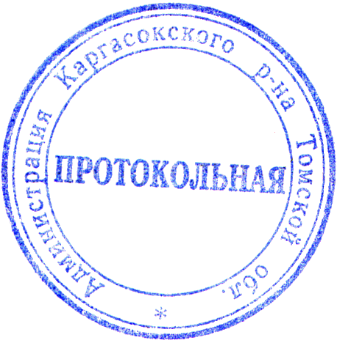 